MINISTÉRIO DA EDUCAÇÃO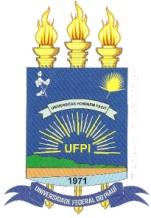 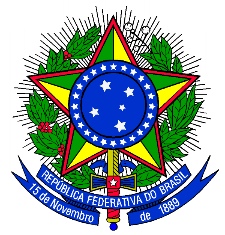 UNIVERSIDADE FEDERAL DO PIAUÍPRÓ-REITORIA DE ADMINISTRAÇÃORELATÓRIO DE ANÁLISE DE PRORROGAÇÃO DE VIGÊNCIAAPÓS ANÁLISE DAS ALTERNATIVAS ANTERIORES, INDICAR O DESPACHO ADEQUADO:OBSERVAÇÃO:   Em ___/____/_____                                                                                              CIENTE.______________________________                                                _________________________________FISCAL DO CONTRATO                                                                             Gestor do ContratoFISCAL:PORTARIA:SUPLENTE:CONTRATO:CONTRATADO:OBJETO:ALTERNATIVASALTERNATIVASALTERNATIVASSIMNÃO1-O objeto do contrato supracitado caracteriza-se por ser um serviço de natureza continuada?O objeto do contrato supracitado caracteriza-se por ser um serviço de natureza continuada?2-Existe previsão contratual para prorrogação de vigência?Existe previsão contratual para prorrogação de vigência?2.1-Indicar a cláusula contratual3-Há necessidade de manutenção dos serviços objeto deste contrato para a UFPI?Há necessidade de manutenção dos serviços objeto deste contrato para a UFPI?4-Os serviços estão sendo prestados de acordo com as disposições contratuais? ( se Não, manifestar no campo Observação)Os serviços estão sendo prestados de acordo com as disposições contratuais? ( se Não, manifestar no campo Observação)5-Na atual vigência contratual, existiram ocorrências que acarretaram atualização do Mapa de Risco do Contrato? (Caso marque Sim, acrescentar arquivo do Mapa atualizado)Na atual vigência contratual, existiram ocorrências que acarretaram atualização do Mapa de Risco do Contrato? (Caso marque Sim, acrescentar arquivo do Mapa atualizado)(     )Diante da análise acima efetuada, somos de parecer FAVORÁVEIS à prorrogação de vigência do contrato supracitado, por se tratar de serviços de natureza continuada e essenciais ao funcionamento das atividades de __________________________________________________________________________________________________________________________________________________________________________________________________________________________________________________________________________________________________________________________________________________________no âmbito da Universidade Federal do Piauí.(     )Diante da análise acima efetuada, somos DESFAVORÁVEIS à prorrogação da vigência do Contrato nº ____/_____, em função dos motivos abaixo elencados:_____________________________________________________________________________________________________________________________________________________________________________________________________________________________________________________________________________________________________________________________________________________________________________________________________________________________________________________________________________________________________________________________________________________________________________________________________________________________________________________________________________________________________________________________________________________________________________________________________________________________________________________________________________________________________